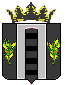 АДМИНИСТРАЦИЯ ПОГРАНИЧНОГО МУНИЦИПАЛЬНОГО ОКРУГАОТДЕЛ ОБРАЗОВАНИЯПРИКАЗ27.04.2023                                           п. Пограничный                                    № 91Об организации выборочной проверки всероссийских проверочных работ обучающихся общеобразовательных организаций Пограничного муниципального округа межшкольными предметными комиссиямиНа основании письма министерства образования Приморского края от          23.03 2023 № 23/2927 «О принятии мер к объективной проверке всероссийских проверочных работ» (далее - ВПР)ПРИКАЗЫВАЮ:1. Т.В. Третьяковой, главному специалисту по школам отдела образования Администрации Пограничного муниципального округа:1.1. Организовать выборочную проверку ВПР обучающихся общеобразовательных организаций Пограничного муниципального округа межшкольными предметными комиссиями по физике.2. Утвердить состав и сроки работы межшкольных предметных комиссий по проверке ВПР (приложение 1). 3. Утвердить место работы межшкольных предметных комиссий – муниципальное бюджетное общеобразовательное учреждение «Пограничная средняя общеобразовательная школа №1 Пограничного муниципального округа», каб. 4  4. Руководителям общеобразовательных организаций: 4.1. предоставить в отдел образования Администрации Пограничного муниципального округа (Т.В. Третьяковой) работы обучающихся по физике не позднее 28 апреля 2023 года:- муниципальному бюджетному общеобразовательному учреждению «Пограничная средняя общеобразовательная школа №1 Пограничного муниципального округа» отделение 1 - 8 класс.- муниципальному бюджетному общеобразовательному учреждению «Пограничная средняя общеобразовательная школа №2 имени Байко Варвары Филипповны Пограничного муниципального округа» - 8 класс.- муниципальному бюджетному общеобразовательному учреждению «Жариковская средняя общеобразовательная школа Пограничного муниципального округа» - 7 класс.- муниципальному бюджетному общеобразовательному учреждению «Сергеевская средняя общеобразовательная школа Пограничного муниципального округа» - 7 класс.4.2. обеспечить явку учителей для работы в межшкольных предметных комиссиях.5.  Контроль за исполнением данного приказа оставляю за собой.Начальникотдела образования                                                                                             Н.Г ПанковаПриложение 1Состав межшкольной предметной комиссии по проверке ВПРФИОДолжность, место работыДата и время проверкиЖалнина Ирина АнатольевнаДиректор МБОУ «ПСОШ №2 ПМО», учитель физики02.05.2023 в 16:00Поднебесная Светлана АлександровнаУчитель физики МБОУ «ПСОШ № 1ПМО» отделение 102.05.2023 в 16:00Попова Елена НиколаевнаУчитель математики и физики МБОУ «Сергеевская СОШ ПМО»02.05.2023 в 16:00Дрыжакова  Наталья ПетровнаУчитель физики и информатики МБОУ «ПСОШ № 1ПМО»02.05.2023 в 16:00